Zamierzenia dydaktyczno – wychowawcze na  miesiąc - MajGrupa "Poziomki":Rozbudzanie  zainteresowań swoim   miastem. Zapoznanie z mapą Polski   i Europy. Poznawanie historii powstania stolicy  Polski - Warszawy.  Zapoznanie z zapisem graficznym litery:  h, H małej i wielkiej, drukowanej i pisanej. Rozwijanie aktywności twórczej. Rozwijanie mowy i doskonalenie techniki  czytania ze zrozumieniemDostrzeganie piękna majowej przyrody:   poznanie zwierząt żyjących na łące oraz rosnących tam roślin. Zachęcanie do sprawiania bliskim   przyjemności. Zapoznanie z duńskim pisarzem:  H. Ch.  Andersenem. Rozwijanie sprawności fizycznej.TEMATYKA MIESIĄCA:Moja miejscowość, mój region.  (I tydzień)Moja ojczyzna . ( II tydzień)Łąka w maju. (III tydzień)Święto Rodziców. ( IV tydzień)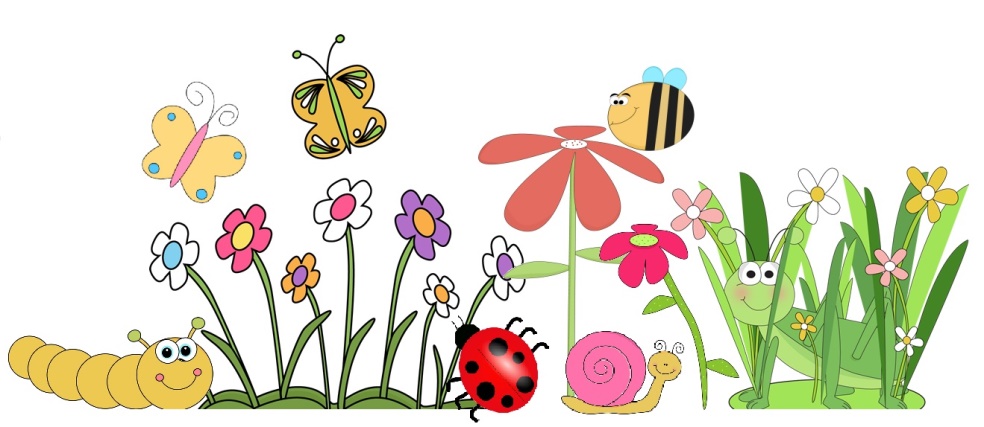 